Индивидуальный план повышения профессионального уровняна межаттестационный периодКоролёвой Татьяны Анатольевнывоспитателя коррекционной группы муниципального бюджетного дошкольного образовательного учреждения комбинированного вида «Детский сад № 17 «Красная шапочка» Бугульминского муниципального района г.Бугульма Республика Татарстан2015-2020 г.г.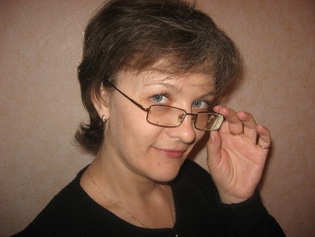 Тема «Развитие связной речи детей в нерегламентированной деятельности»Цель: повышение теоретического уровня, профессионального мастерства и компетентности в педагогической деятельности.Задачи: 1. Разработать программно – методическое обеспечение по теме. 2. Разработать комплексно-тематическое планирование работы с детьми по развитию речи. 3. Организовать проектную деятельность по теме. Предполагаемый результат: сформировать речевые навыки у детей, улучшить качества речи, развить игровые, познавательные, сенсорные способности. Форма самообразования: индивидуальная.Направления самообразования.Этапы самообразования.Содержание самообразования.1.1.ФамилияКоролёва 1.2.ИмяТатьяна1.3.ОтчествоАнатольевна1.4.Должность, по которой аттестуется работникВоспитатель1.5.Место работы (полное наименование учреждения в соответствии с Уставом, с какого года работает в данном учреждении)муниципальное бюджетное дошкольное образовательное учреждение комбинированного вида «Детский сад № 17 «Красная шапочка»1.6.Населенный пункт (город, район)Бугульминский муниципальный район, г. Бугульма, Республика Татарстан1.7.Стаж (педагогический)20 лет1.8.Стаж (по специальности)20 лет1.9.Образование (уровень образования, наименование учреждения высшего, среднего профессионального образования, квалификация по диплому)Образование высшее, «Восточный институт экономики, гуманитарных наук, управления и права», г.Уфа, специальность «Педагогика и методика дошкольного образования»,  квалификация «организатор- методист дошкольного образования»,2006 год.1.10Курсы повышения квалификации(тематика курсов, количество учебных часов,место проведения, наименование образовательного учреждения)Приволжский межрегиональный центр повышения квалификации и профессиональной переподготовки работников образования Института психологии и образования ФГАОУ ВПО «Казанский (Приволжский) федеральный университет», программа дополнительного профессионального образования «Системно-деятельностный подход к воспитанию в ДОО в условиях ФГОС ДО»,72 часа,2015 г..1.11Квалификационная категория (имеющаяся), дата присвоения и окончания срока действия квалификационной категорииВысшая квалификационная категория по должности «Воспитатель», присвоена 30 декабря 2010 года, приказ Министерства образования и науки Республики Татарстан от 30 декабря  2010 года № 5090, срок окончания действия первой квалификационной категории 30 декабря  2015года1.12Государственные и отраслевые награды, включая Почетные грамоты(полное наименование награды,  год награждения)Иные поощрения (Благодарственные письма и др.)Благодарственное письмо от исполнительного комитета Татарстанского регионального отделенияБлагодарность от администрации ГАОУ СПО «Бугульминский педагогический колледж»Основные направленияДействия и мероприятия Профессиональное1.Изучить программы и пособия, уяснить их особенности и требования «От рождения до школы» Под ред. Н.Е.Вераксы,Т. С. Комаровой,М. А. ВасильевойТ.В.Калинина,С.В.Николаева, О.В.Павлова, И.Г.Смирнова Пальчиковые игры и упражнения для детей 2-7 лет. Т.С.Овчинникова Артикуляционная и пальчиковая гимнастика на занятиях в детском саду. Е.А.Савельева Пальчиковые и жестовые игры в стихах для дошкольников. Вартапетовой Г.М. «Новые подходы к коррекционной работе с детьми с нарушением речи», Голубевой А.Н. «Коррекционная работа в ДОУ с детьми с общим недоразвитием речи», Ивановой Т.Н. «Особенности коррекционной работы по развитию речи у детей». 2. Знакомиться с новыми педагогическими технологиями через периодику методических  издания и Интернет. 3. Повышать квалификацию на курсах для воспитателей дошкольных учреждений. Психолого- педагогическоеСовершенствовать свои знания в области классической и современной психологии и педагогикиМетодическое1.Совершенствовать знания современного содержания образования воспитанников. 2.Знакомиться с новыми формами, методами и приёмами обучения. 3. Принимать активное участие в работе ДОУ 4. Организовать работу с детьми с ОВЗ и принимать участие в научно-практических конференциях, конкурсах творческих работ.5. Посещать уроки коллег и участвовать в обмене опытом. 6. Создать собственную базу конспектов НОД7. Проводить открытые занятия для педагогов ДОУ и района.8.Участвовать в  семинарах, мастер-классахИнформационно- технологические технологии1.Изучать ИКТ и внедрять их в образовательный процесс.2.Обзор в Интернете информации по педагогике и психологии. 3.Создание и накопление методической копилки на собственном сайте.Охрана здоровья Внедрять в образовательный процесс здоровье сберегающие, игровые технологии.ЭтапыСодержание работыПрактическая деятельностьПрактическийВнедрение опыта работы.Формирование методического комплекса.Корректировка работы.Составление перспективно-тематического планирования в соответствии с ФГОС.Участие в вебинарах, семинарах воспитателей.             Выступления на педагогических советахУчастие в  неделях открытых дверей (проведение открытых занятий, круглого стола для родителей) Участие в конкурсах педагогического мастерстваПубликации в Социальной сети работников образования разработок занятий  выступлений, творческих и практических работ, в том числе воспитанников.ОбобщающийПодведение итогов.Оформление результатов работы.Участие в работе  городского  МО  воспитателей коррекционных групп, в городских   семинарах.Участие и результаты в муниципальных, республиканских и всероссийских конкурсах.Ведение персонального  сайта http://nsportal.ru/korolyova-tatyana-anatolevnaУчастие в работе сайта ДОУКонсультативная помощь воспитателям, воспитанникам и родителям.Ведение профессионального портфолио.Оформление результатов работы.ВнедренческийРаспространение опыта работыУчастие в  научно-практической конференции «Актуальные проблемы специальной психологии и коррекционной педагогики: теория и практика»Участие в Всероссийских конкурсах на лучшую методическую разработку Проведение экспериментальной работы по теме «Организация и содержание логопедической работы в условиях внедрения ФГОС»СодержаниеФормы проведения1.Обучение детей речевым средствам общения- Изучение состояния речи детей:обследование словарясвязная речьзаполнение речевой карты-тематические дни включающиетеатрализация вне НОДупражнения на развитие мелкой моторики2.формирование мыслительного процесса, словесно-логического мышления,  выразительности речи через отгадывание загадок по мнемотаблицам.Дидактические и словесные игры  направленные на формирование у детей  словесно-логического мышления; речевого внимания, голосового аппарата.Практическое пособие «Словесные игры для детей с нарушением речи»Практическое пособие «Дидактические игры для детей направленные на формирование связной речи»Практическое пособие «Пальчиковые игры»Практическое пособие «Мнемотаблицы- это интересно»3.Обобщить имеющиеся у детей представления о театральной деятельности для развития правильной речиФотоколлаж «Я в артисты бы пошёл…»Инсценирование сказок: «Репка», «Колобок» и показ детям младших группВыставка детских работ «Своими руками чудеса из бумаги»4.Пропаганда методов развития связной речи среди родителей.Консультации«Использование загадок, как средство формирования выразительности речи».«Развитию грамотной речи способствуют словесные игры.»«Загадка как средство формирования образной речи ребёнка»«Театрализованная деятельность как средство формирования выразительной речи детей дошкольного возраста»Буклеты«Азбучные истины»«Как читать детям»«Будем с книгами дружить»«Развитие речи ребёнка»